NO OBJECTION CERTIFICATE
Any player with the Belgian Nationality wishing to play outside Belgium is required by the FIH to obtain a No Objection Certificate from the Royal Belgian Hockey Association. Please fill this document yourself if you respect next criteria:The event is organised by the National Hockey Association of the country hosting the eventThe player who asks the NOC has not played in Honour Division of the Belgian League or with the National A or U21 Team within the last two seasonsThe player declares to meet the two criteria mentioned above.                                                                                                               Signature of the player			ARBH - KBHB Royal Belgian Hockey AssociationCharles Schallerlaan 52 / Avenue Charles Schaller 521160 – BrusselsTel: +32 2 663 66 99Email: info@hockey.be 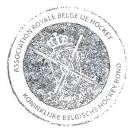 Signature ARBH - KBHB (No personal sign)Date of signaturePS: Please fill only the empty cells and sign the documentName and surname of the PlayerDate of birthName of Event / CompetitionDates of Event / Competition Begin :                           End :                          (dd/mm/yyyy)